Gráfico 1 – Judicialização na Bahia 2014-2017	Fonte:  NAJS 2017Gráfico 2 – Valores gastos relacionados à Assistência Farmacêutica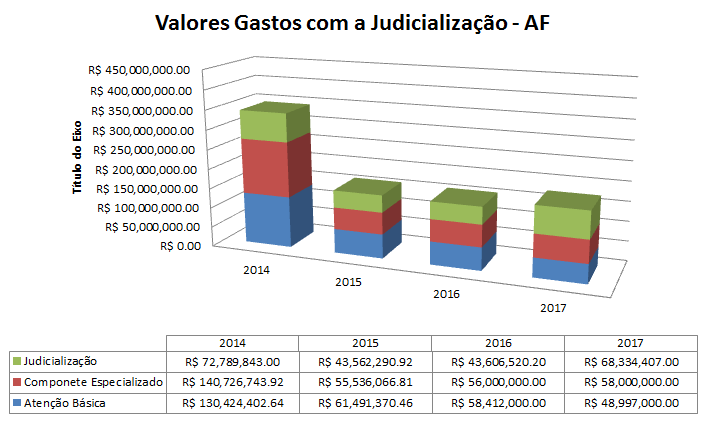 Fonte: FESBA 2018Gráfico 3 – Valores gastos relacionados à Assistência Farmacêutica em 2017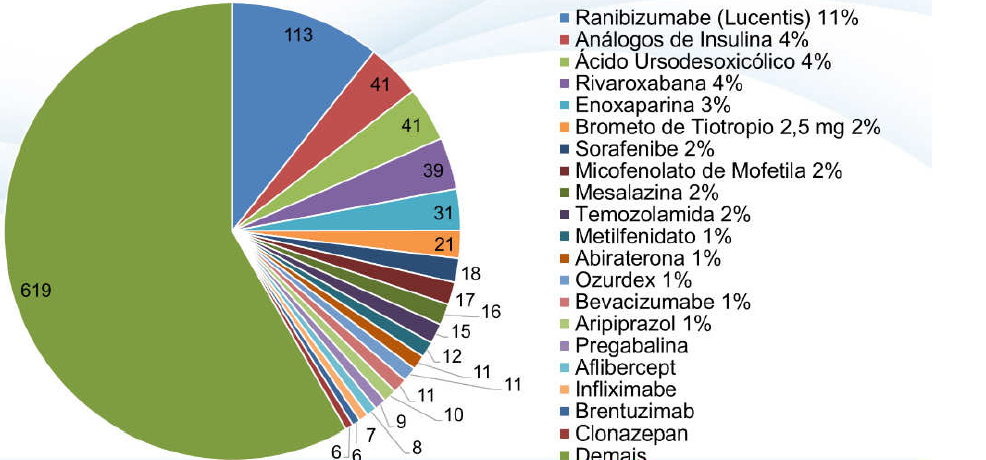 Fonte: NAJS 2018Tabela 1 – Valores gastos relacionados à Assistência Farmacêutica em 2017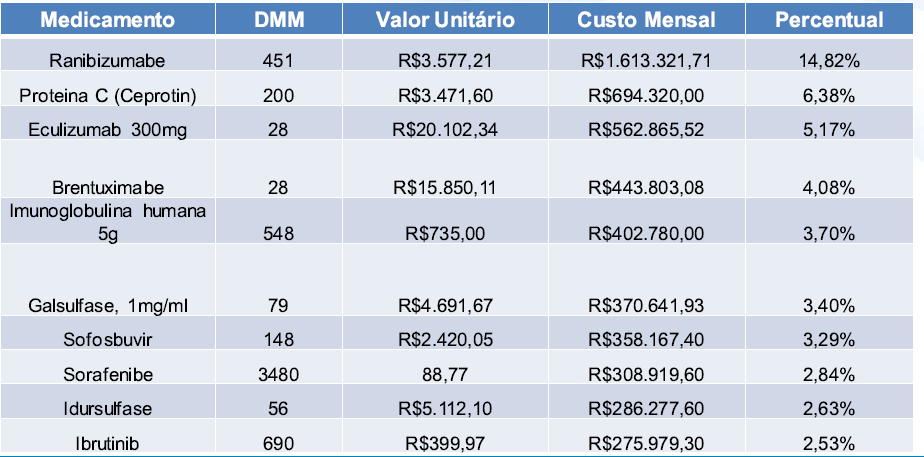 Fonte: NAJS 2018